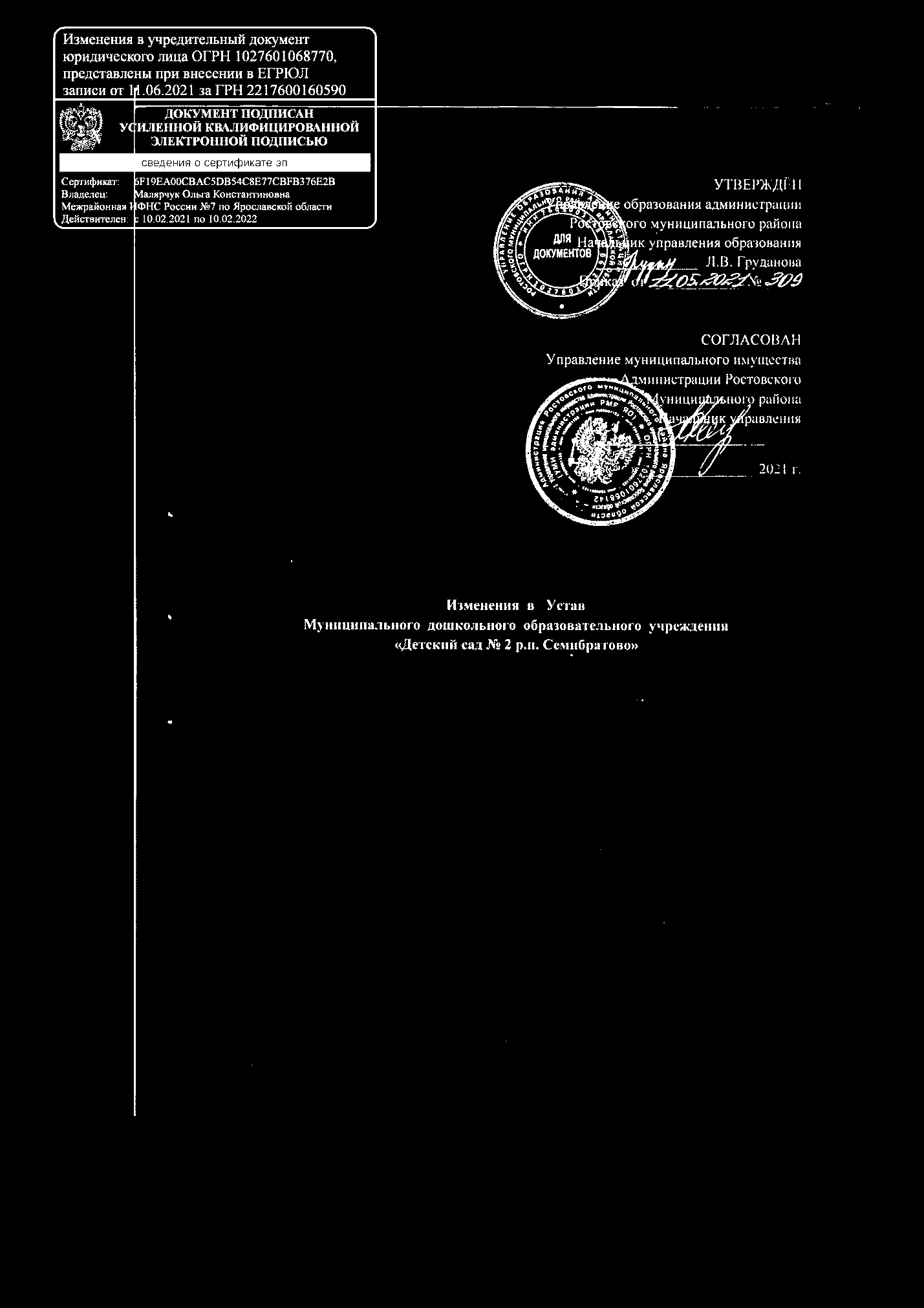 Пункт 2.7. Устава  изложить  в следующей редакции:«Учреждение реализует основную образовательную программу дошкольного образования  в группах общеразвивающей и комбинированной направленности, разрабатываемой  им   самостоятельно на основе федерального государственного образовательного стандарта дошкольного образования,  с  учетом   примерных образовательных программ дошкольного образования:в  группах общеразвивающей  направленности осуществляется  реализация  основной образовательной программы дошкольного  образования;в группах  комбинированной направленности осуществляется совместное образование здоровых детей и детей  с ограниченными  возможностями здоровья  в соответствии  с образовательной  программой  дошкольного  образования,  адаптированной  для  детей с ограниченными  возможностями здоровья  с учетом особенностей их  психофизического  развития,   особых  образовательных  потребностей,  индивидуальных  возможностей,  обеспечивающих коррекцию нарушений развития и  социальную  адаптацию  воспитанников  с  ограниченными  возможностями  здоровья».